WEST (WALES ESSENTIAL SKILLS TOOLKIT) SCREENING GUIDELogin DetailsStudent Username: Student IDStudent Password: Student D.O.B- format is DD/FEB/YYYYAll students will need to complete 3 assessments (Communication, Numeracy, Digital Literacy) Headphones will be needed for the Communication part (please contact Natalie Joseph or a Study Skills Coach, alternatively please ask students to bring their own)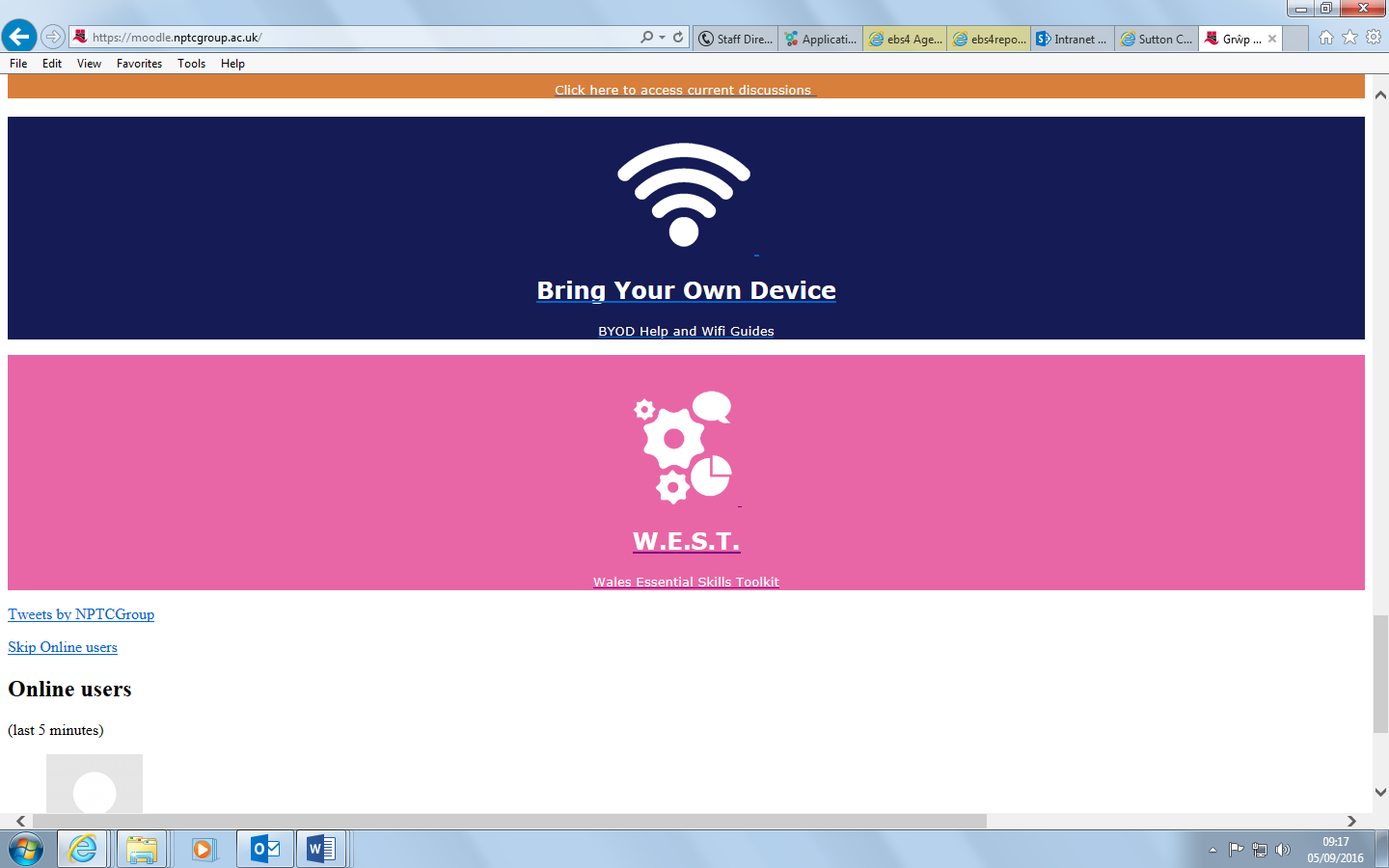 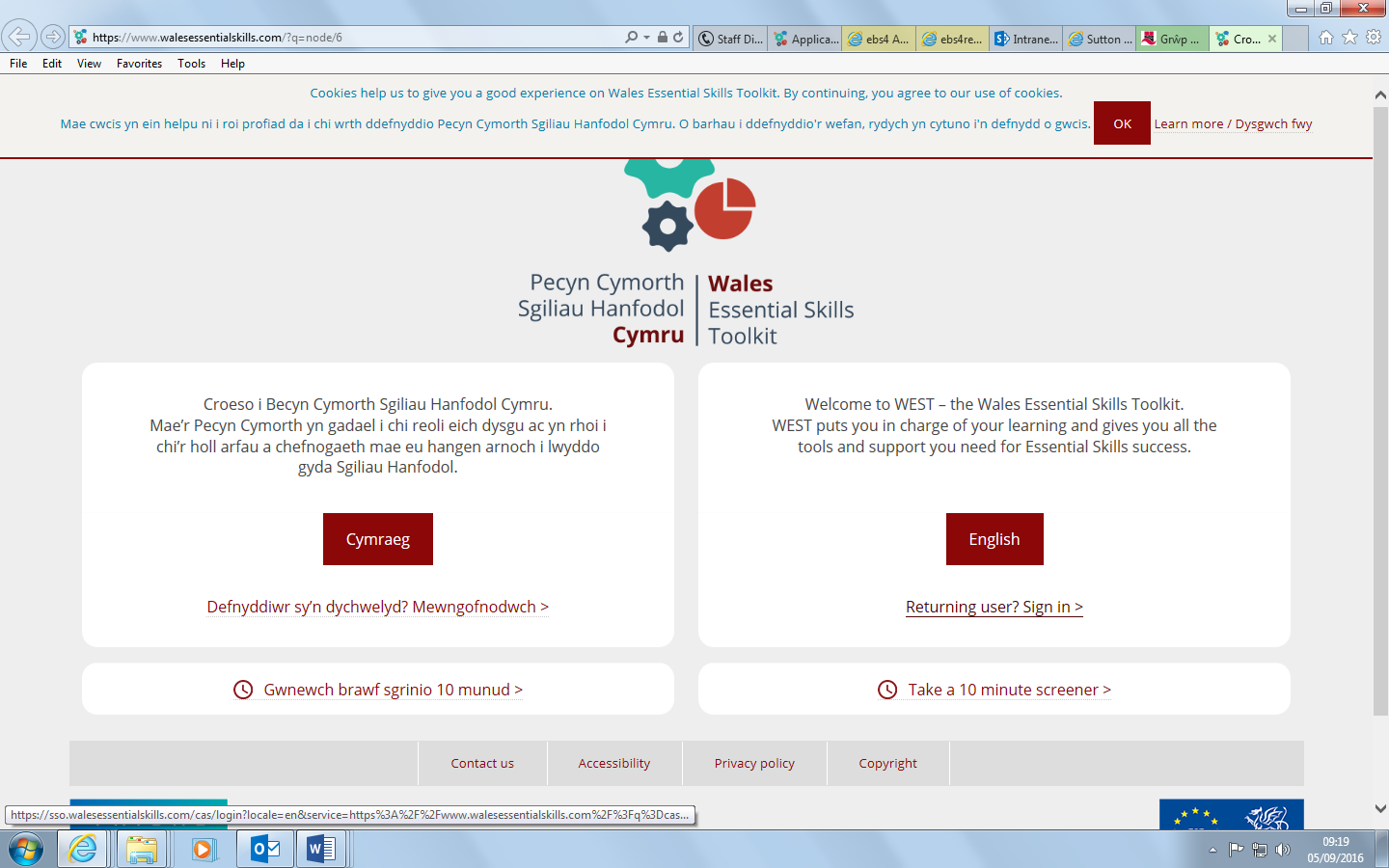 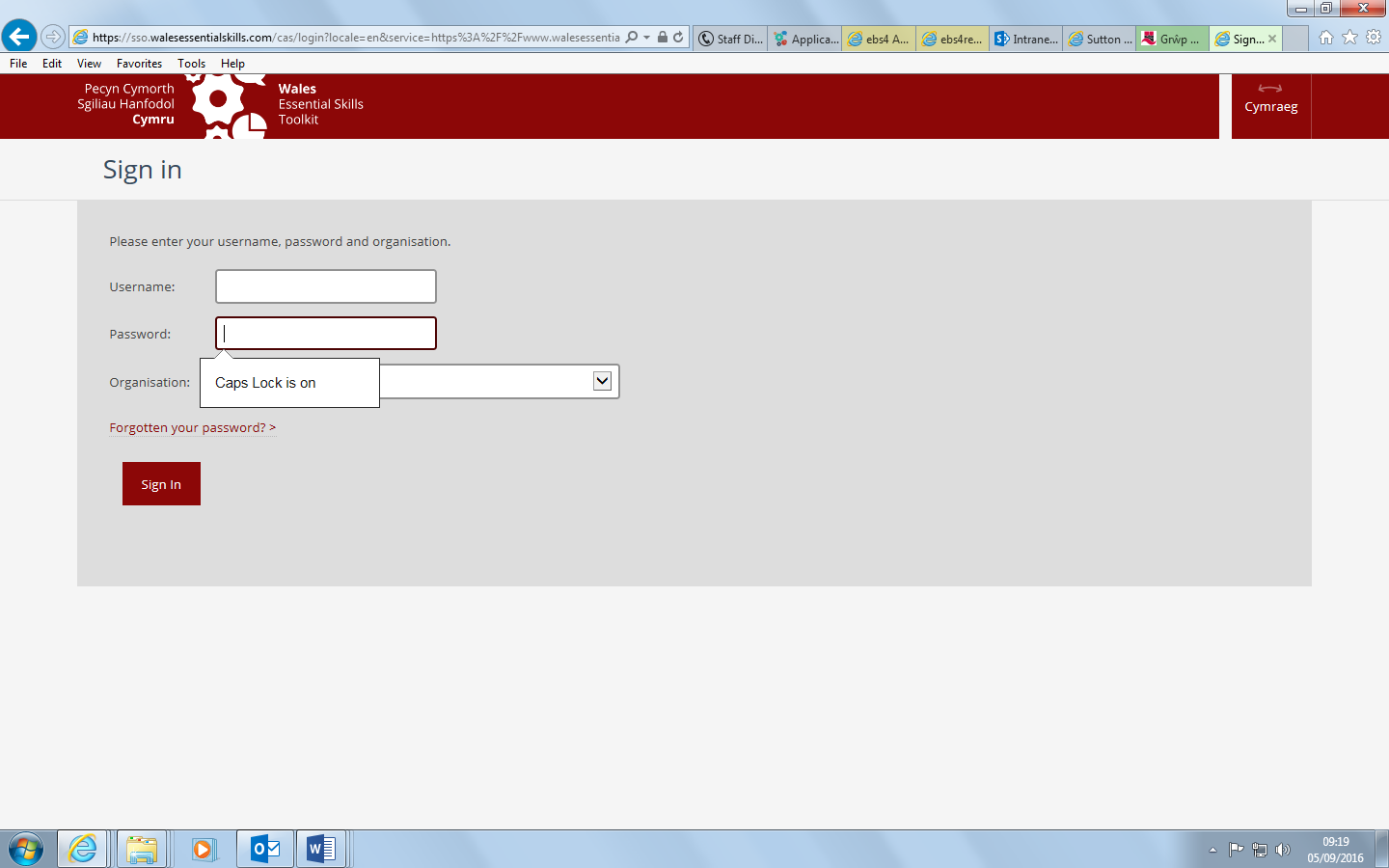 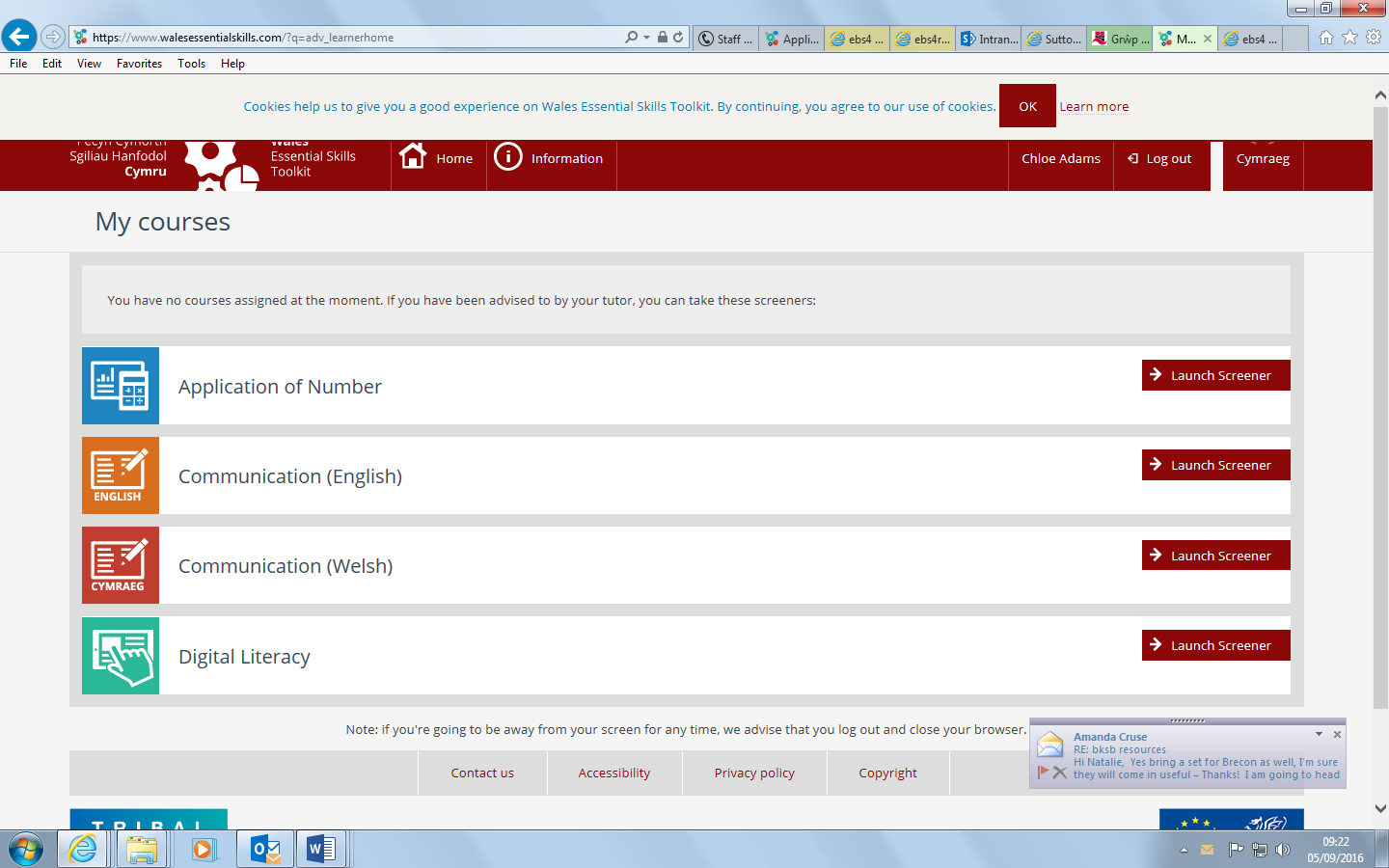 More detailed information can be found in the handout: WEST Tutor ‘Quick Start’ Guide, which can be found on SharePoint under- Functional-Student Support-Skills check.Information on Tutor Login:Tutor Username- Staff login (josenat)Password- staff ID number (some will have an N at the beginning)Please contact Natalie Joseph (Essential Skills Co-ordinator) for further information- 01639 648074. 